МИНИСТЕРСТВО ТРУДА И СОЦИАЛЬНОЙ ЗАЩИТЫ РОССИЙСКОЙ ФЕДЕРАЦИИПИСЬМОот 11 мая 2021 г. N 28-3/10/П-3488В соответствии с решением рабочей группы Совета при Президенте Российской Федерации по стратегическому развитию и национальным проектам (протокол от 25 июня 2019 г. N 10) Министерством труда и социальной защиты Российской Федерации проведен ежеквартальный мониторинг данных о лицах, ответственных за размещение информации о результатах независимой оценки качества условий оказания услуг организациями в сфере социального обслуживания (далее - независимая оценка качества) на официальном сайте для размещения информации о государственных и муниципальных учреждениях в информационно-телекоммуникационной сети "Интернет" (далее - сайт bus.gov.ru), а также за достоверность, полноту и своевременность ее размещения, за ведение мониторинга посещений гражданами сайта bus.gov.ru и их отзывов, за организацию работы по устранению выявленных недостатков и информирование на сайте bus.gov.ru граждан о принятых мерах в органах исполнительной власти в субъектах Российской Федерации и органах местного самоуправления (далее - ответственные должностные лица).В результате мониторинга актуальности информации, размещенной на сайте bus.gov.ru, по состоянию на 29 апреля 2021 г. выявлены следующие недостатки.В ряде субъектов Российской Федерации (Архангельская область, Костромская область, Ульяновская область, Республика Адыгея, Республика Башкортостан, Республика Саха (Якутия), Карачаево-Черкесская Республика) на сайте bus.gov.ru отсутствует информация о ведомственном правовом акте о назначении ответственных должностных лиц.Также выявлены субъекты Российской Федерации, в которых информация о ведомственном правовом акте о назначении ответственных должностных лиц размещена на сайте bus.gov.ru и содержит в себе актуальную информацию (назначены ответственные за все пять полномочий), однако не все перечисленные в приказе должностные лица размещены на сайте bus.gov.ru (Орловская область, Тамбовская область, Челябинская область, Республика Тыва).По Новгородской области и в Ханты-Мансийском Автономном округе не по всем полномочиям ведомственным правовым актом назначены ответственные должностные лица, но при этом на сайте bus.gov.ru размещены ответственные должностные лица за все пять полномочий.В таких субъектах Российской Федерации как Калининградская область, Тамбовская область, Республика Башкортостан, Республика Саха (Якутия), Карачаево-Черкесская Республика не по всем полномочиям определены ответственные должностные лица. Отсутствует информация на сайте bus.gov.ru о дате окончания полномочий ответственных должностных лиц Томской области, Ульяновской области, Республики Калмыкия.В нарушение пункта 7 статьи 11 Федерального закона от 5 декабря 2017 г. N 392-ФЗ "О внесении изменений в отдельные законодательные акты Российской Федерации по вопросам совершенствования проведения независимой оценки качества условий оказания услуг организациями в сфере культуры, охраны здоровья, образования, социального обслуживания и федеральными учреждениями медико-социальной экспертизы" (далее - Федеральный закон N 392) в Ярославской области назначены ответственные должностные лица сроком на 10 лет (с 22 июля 2019 г. по 22 июля 2029 г.).Выявлены также субъекты Российской Федерации, в которых на сайте bus.gov.ru не обновлена информация по сроку полномочий ответственных должностных лиц (срок полномочий истек): Брянская область, Владимирская область, Вологодская область, Ивановская область, Ростовская область, Свердловская область, Тверская область, Тюменская область, Псковская область, Магаданская область, Мурманская область, Оренбургская область, Приморский край, Пермский край, Камчатский край, Забайкальский край, Ненецкий Автономный округ, Республика Алтай, Республика Дагестан, Республика Ингушетия, Республика Карелия, Республика Марий Эл, Республика Мордовия.Обращаем внимание, что на сайте bus.gov.ru в личном кабинете Уполномоченного органа в экранной форме просмотра, редактирования и добавления полномочия добавлено поле "Дата окончания действия полномочия", которое необходимо заполнить согласно ведомственному правовому акту о назначении ответственных должностных лиц.Учитывая изложенное, а также принимая во внимание, что согласно пункту 7 статьи 11 Федерального закона N 392-ФЗ назначение ответственных должностных лиц органами государственной власти субъектов Российской Федерации и органами местного самоуправления должно осуществляться на ежегодной основе в течение первого квартала года, следующего за отчетным, просим в срок до 20 мая 2021 г. актуализировать данные об ответственных должностных лицах, размещенных на сайте bus.gov.ru.В целях осуществления контроля за полнотой и достоверностью информации о результатах независимой оценки качества условий оказания услуг организациями в сфере социального обслуживания просим обеспечить размещение на сайте bus.gov.ru информации о независимой оценке качества в следующие сроки:до 25 мая 2021 г. - разместить сведения о результатах независимой оценки качества, проведенной в 2020 году (количественные значения показателей, планы по устранению недостатков, публичный отчет о результатах независимой оценки качества и принимаемых мерах по совершенствованию деятельности организаций, представляемый высшим должностным лицом субъекта Российской Федерации (руководителем высшего исполнительного органа государственной власти субъекта Российской Федерации) в законодательный (представительный) орган государственной власти субъекта Российской Федерации, а также решение законодательного (представительного) органа государственной власти субъекта Российской Федерации по итогам его рассмотрения и другие сведения, необходимые для размещения на сайте bus.gov.ru в соответствии с приказом Минфина России от 7 мая 2019 г. N 66н "О составе информации о результатах независимой оценки качества условий осуществления образовательной деятельности организациями, осуществляющими образовательную деятельность, условий оказания услуг организациями культуры, социального обслуживания, медицинскими организациями, федеральными учреждениями медико-социальной экспертизы, размещаемой на официальном сайте для размещения информации о государственных и муниципальных учреждениях в информационно-телекоммуникационной сети "Интернет", включая единые требования к такой информации, и порядке ее размещения, а также требованиях к качеству, удобству и простоте поиска указанной информации" (далее - приказ Минфина России от 7 мая 2019 г. N 66н));до 1 июня 2021 г. - разместить перечни организаций, в отношении которых в 2021 году проводится независимая оценка качества;до 1 октября 2021 г. - разместить на сайте bus.gov.ru сведения об операторе, выбранном в соответствии с законодательством Российской Федерации о контрактной системе в сфере закупок товаров, работ, услуг для обеспечения государственных и муниципальных нужд;до 1 декабря 2021 г. - разместить сведения о результатах независимой оценки качества, проведенной в 2021 году (количественные значения показателей, основные результаты, основные недостатки и др.), в соответствии с приказом Минфина России от 7 мая 2019 г. N 66н.Обращаем внимание, что в соответствии с положениями Федерального закона N 392 состав общественного совета по проведению независимой оценки качества утверждается сроком на три года. При формировании общественного совета по независимой оценке качества на новый срок осуществляется изменение не менее трети его состава.Учитывая изложенное, просим при необходимости в максимально короткий срок обновить состав общественного совета по проведению независимой оценки качества уполномоченных органов государственной власти субъектов Российской Федерации.О проделанной работе просим письменно информировать Минтруд России в установленном порядке, а также по адресу электронной почты: AntipovaNV@mintrud.gov.ru.Заместитель МинистраЕ.В.МУХТИЯРОВА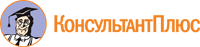 